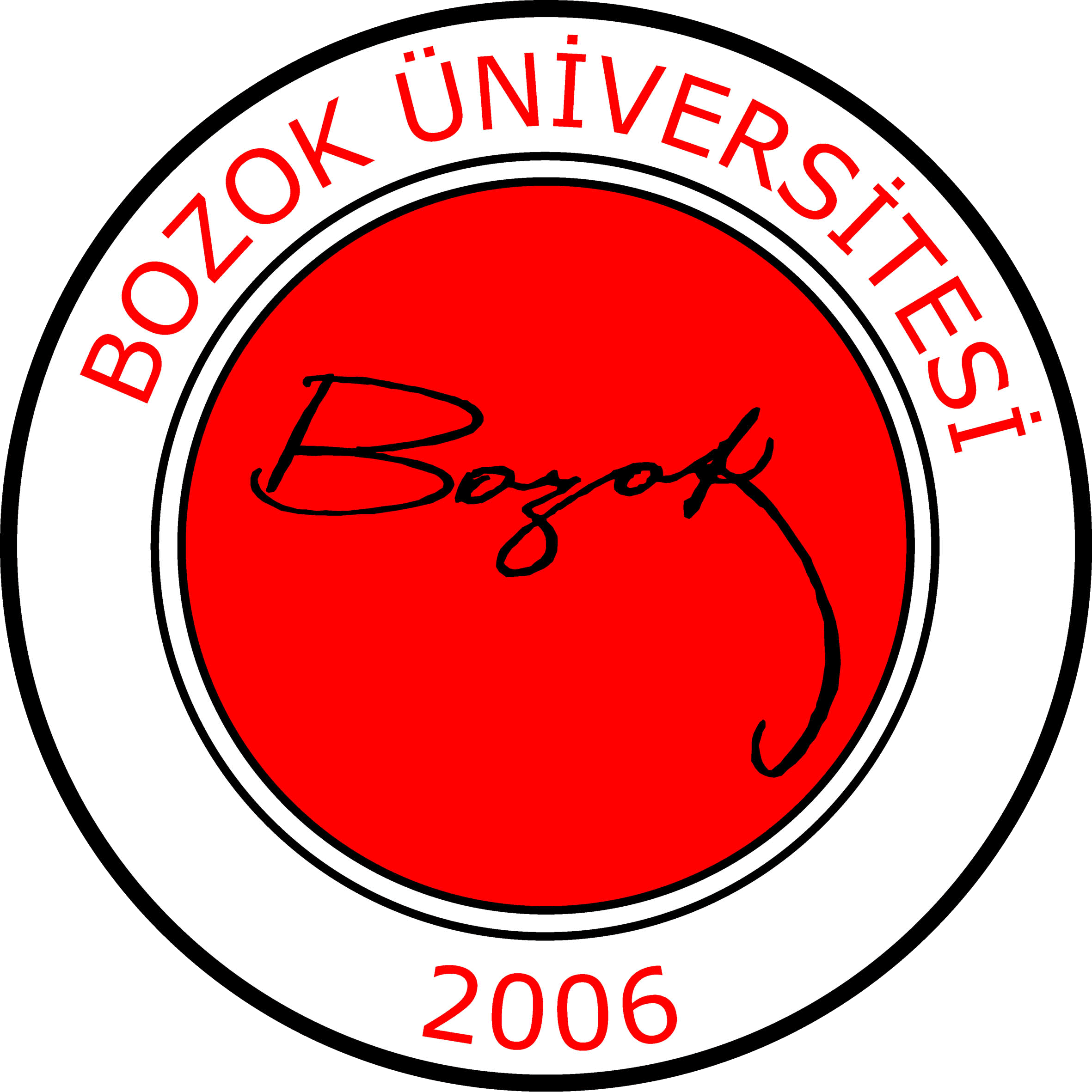 BOZOK ÜNİVERSİTESİMÜHENDİSLİK MİMARLIK FAKÜLTESİSTAJ DEFTERİ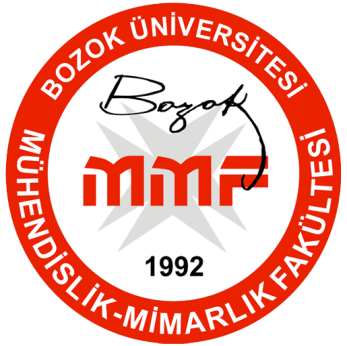 YOZGAT BOZOK ÜNİVERSİTESİ MÜHENDİSLİK MİMARLIK FAKÜLTESİSTAJIN GÜNLERE DAĞITIM ÇİZELGESİÖĞRENCİNİNBölümüBİLGİSAYAR MÜHENDİSLİĞİBİLGİSAYAR MÜHENDİSLİĞİBuraya öğrencinin fotoğrafı yapıştırılacak ve öğrenci işleri tarafından mühürlenecektir. Fotoğraf dijital olarak eklenebilir.ÖĞRENCİNİNNumarasıBuraya öğrencinin fotoğrafı yapıştırılacak ve öğrenci işleri tarafından mühürlenecektir. Fotoğraf dijital olarak eklenebilir.ÖĞRENCİNİNAdı ve SoyadıBuraya öğrencinin fotoğrafı yapıştırılacak ve öğrenci işleri tarafından mühürlenecektir. Fotoğraf dijital olarak eklenebilir.ÖĞRENCİNİNFakülteye girdiği yılBuraya öğrencinin fotoğrafı yapıştırılacak ve öğrenci işleri tarafından mühürlenecektir. Fotoğraf dijital olarak eklenebilir.ÖĞRENCİNİNBu çalışmayı kaçıncı stajı olarak yaptığı1.STAJ YAZILIM2. STAJDONANIMBuraya öğrencinin fotoğrafı yapıştırılacak ve öğrenci işleri tarafından mühürlenecektir. Fotoğraf dijital olarak eklenebilir.ÖĞRENCİNİNStaj başlama tarihiÖĞRENCİNİNStaj bitiş tarihiÖĞRENCİNİNStaj iş günü20 iş günü20 iş günüSTAJ YAPILANFİRMA VEYA KURUMUNADISTAJ YAPILANFİRMA VEYA KURUMUNADRESİSTAJ YAPILANFİRMA VEYA KURUMUNADRESİSTAJ YAPILANFİRMA VEYA KURUMUNADRESİSTAJ YAPILANFirma veya kurum adına defteri tasdik eden bilgisayar mühendisininAdı ve Soyadı:………………….………………….……………Ünvanı: ………………………………………Firma veya kurum adına defteri tasdik eden bilgisayar mühendisininAdı ve Soyadı:………………….………………….……………Ünvanı: ………………………………………Yukarıda ismi yazılı ve fotoğrafı bulunan öğrencinin Firmamızda/Kurumumuzda 20 iş günü staj yaptığını ve bu defteri kendisinin tanzim ettiğini beyan ve tasdik ederim.                                                                          Yukarıda ismi yazılı ve fotoğrafı bulunan öğrencinin Firmamızda/Kurumumuzda 20 iş günü staj yaptığını ve bu defteri kendisinin tanzim ettiğini beyan ve tasdik ederim.                                                                          STAJ YAPILANFirma veya kurum adına defteri tasdik eden bilgisayar mühendisininAdı ve Soyadı:………………….………………….……………Ünvanı: ………………………………………Firma veya kurum adına defteri tasdik eden bilgisayar mühendisininAdı ve Soyadı:………………….………………….……………Ünvanı: ………………………………………KURUM MÜHRÜ / FİRMA KAŞESİ VE İMZA:TARİH :……./……/……….BÖLÜM STAJ KOMİSYONUNUN DEĞERLENDİRMESİBÖLÜM STAJ KOMİSYONUNUN DEĞERLENDİRMESİBÖLÜM STAJ KOMİSYONUNUN DEĞERLENDİRMESİBÖLÜM STAJ KOMİSYONUNUN DEĞERLENDİRMESİYapılan staj,   20 iş günlü 	 ’nci  staj  çalışması  olarakBAŞARISIZ                                  BAŞARILI                   bulunmuştur.Yapılan staj,   20 iş günlü 	 ’nci  staj  çalışması  olarakBAŞARISIZ                                  BAŞARILI                   bulunmuştur.Yapılan staj,   20 iş günlü 	 ’nci  staj  çalışması  olarakBAŞARISIZ                                  BAŞARILI                   bulunmuştur.TARİH……./……/………STAJ KOMİSYONUSTAJ KOMİSYONUSTAJ KOMİSYONUSTAJ KOMİSYONUBAŞKANÜYEÜYEÜYEÖğrencinin çalıştığı günlerÖğrencinin çalıştığı günlerÖğrencinin çalıştığı konularÖğrencinin çalıştığı konular1. . . . / . . . . / . . . . . .2. . . . / . . . . / . . . . . .3. . . . / . . . . / . . . . . .4. . . . / . . . . / . . . . . .5. . . . / . . . . / . . . . . .6. . . . / . . . . / . . . . . .7. . . . / . . . . / . . . . . .8. . . . / . . . . / . . . . . .9. . . . / . . . . / . . . . . .10. . . . / . . . . / . . . . . .11. . . . / . . . . / . . . . . .12. . . . / . . . . / . . . . . .13. . . . / . . . . / . . . . . .14. . . . / . . . . / . . . . . .15. . . . / . . . . / . . . . . .16. . . . / . . . . / . . . . . .17. . . . / . . . . / . . . . . .18. . . . / . . . . / . . . . . .19. . . . / . . . . / . . . . . .20. . . . / . . . . / . . . . . .Staj Amiri(Adı Soyadı, Mühür/Kaşe ve imza)Staj Amiri(Adı Soyadı, Mühür/Kaşe ve imza)Staj Amiri(Adı Soyadı, Mühür/Kaşe ve imza)Öğrenci (Adı Soyadı ve imza)STAJ RAPORUNUN BAŞLIĞIGİRİŞ (İŞ YERİ TANITIMI VE STAJ PROJESİ/UYGULAMASI İLE İLGİLİ GENEL BİLGİLER)Giriş bölümünde hangi konuda, nerede, ne tür staj yapıldığı bilgileri verilmeli; stajda yapılan uygulama ve projeden genel olarak bahsedilmeli, stajda kullanılan yazılım/donanım araçları belirtilmelidir. Mümkünse iş yerinde, staj yapan kişinin de karede bulunduğu fotoğraflar da bu kısma eklenmelidir.1.1 Firma Hakkında BilgiBu bölümde staj yeri ile ilgili firmayı tanımlayıcı bilgiler (kısa tarihçe, faaliyet alanları, misyon, vizyon vb.), firmada kullanılan yazılım/donanım araçları, firmada bilgisayar/elektrik/elektronik mühendisi olarak çalışan eleman sayısı, görevleri, yaptıkları çalışmalar hakkında bilgi verilmelidir.1.2 Projede Kullanılan Yazılım/Donanım AraçlarıBu bölümde, proje geliştirirken kullanılan yazılım/donanım araçları ile ilgili temel, kısa teorik bilgiler verilmeli, bu bilgiler derlenirken faydalanılan kaynaklara referans verilmelidir.Tablo 1. Tablo isimleri üstte olmalıdır.STAJ RAPORUNUN BAŞLIĞIGİRİŞ (İŞ YERİ TANITIMI VE STAJ PROJESİ/UYGULAMASI İLE İLGİLİ GENEL BİLGİLER)Giriş bölümünde hangi konuda, nerede, ne tür staj yapıldığı bilgileri verilmeli; stajda yapılan uygulama ve projeden genel olarak bahsedilmeli, stajda kullanılan yazılım/donanım araçları belirtilmelidir. Mümkünse iş yerinde, staj yapan kişinin de karede bulunduğu fotoğraflar da bu kısma eklenmelidir.1.1 Firma Hakkında BilgiBu bölümde staj yeri ile ilgili firmayı tanımlayıcı bilgiler (kısa tarihçe, faaliyet alanları, misyon, vizyon vb.), firmada kullanılan yazılım/donanım araçları, firmada bilgisayar/elektrik/elektronik mühendisi olarak çalışan eleman sayısı, görevleri, yaptıkları çalışmalar hakkında bilgi verilmelidir.1.2 Projede Kullanılan Yazılım/Donanım AraçlarıBu bölümde, proje geliştirirken kullanılan yazılım/donanım araçları ile ilgili temel, kısa teorik bilgiler verilmeli, bu bilgiler derlenirken faydalanılan kaynaklara referans verilmelidir.Tablo 1. Tablo isimleri üstte olmalıdır.STAJ RAPORUNUN BAŞLIĞIGİRİŞ (İŞ YERİ TANITIMI VE STAJ PROJESİ/UYGULAMASI İLE İLGİLİ GENEL BİLGİLER)Giriş bölümünde hangi konuda, nerede, ne tür staj yapıldığı bilgileri verilmeli; stajda yapılan uygulama ve projeden genel olarak bahsedilmeli, stajda kullanılan yazılım/donanım araçları belirtilmelidir. Mümkünse iş yerinde, staj yapan kişinin de karede bulunduğu fotoğraflar da bu kısma eklenmelidir.1.1 Firma Hakkında BilgiBu bölümde staj yeri ile ilgili firmayı tanımlayıcı bilgiler (kısa tarihçe, faaliyet alanları, misyon, vizyon vb.), firmada kullanılan yazılım/donanım araçları, firmada bilgisayar/elektrik/elektronik mühendisi olarak çalışan eleman sayısı, görevleri, yaptıkları çalışmalar hakkında bilgi verilmelidir.1.2 Projede Kullanılan Yazılım/Donanım AraçlarıBu bölümde, proje geliştirirken kullanılan yazılım/donanım araçları ile ilgili temel, kısa teorik bilgiler verilmeli, bu bilgiler derlenirken faydalanılan kaynaklara referans verilmelidir.Tablo 1. Tablo isimleri üstte olmalıdır.ÇALIŞMANINÇALIŞMANINTasdik edenin imza ve mührüKONUSU:  . . . . . . . . . . . .  . . . . . . . .. . . . . . . . . . . .  . . . . . . . . . . . . . . . . . .  . . . . . . . . . . . . . . . . . . . . . . . . . . . . . .YAPILDIĞI TARİH…… /..…. / ……..GELİŞME (PROJE VE UYGULAMALAR)Bu bölümde geliştirilen proje detayları ile anlatılmalıdır. Öncelikle bu projeye niçin ihtiyaç duyulduğu, mevcut bir sistem varsa yetersizlikleri, açık noktaları vb. açıklanmalı, yani problem açık bir şekilde tanımlanmalıdır. Geliştirilen sistem detayları ile açıklanmalı, sistemin işleyişini açıklayacak şekilde gereken yerlerde ekran çıktıları ile anlatım desteklenmelidir. Örneğin, veri tabanı tasarımı ile ilgili projelerde, veri tabanına ait temel şemalar verilmelidir.  Projeye ait kaynak kodlar bu kısımda verilmemeli, proje kaynak kodları rapor sonuna ek olarak kaydedilmelidir.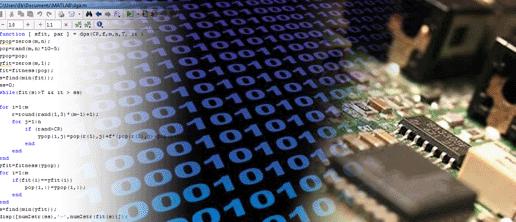 Şekil 1. Şekil isimleri altta ortalanmış şekilde olmalıdır.SONUÇSonuç kısmında stajın öğrenci tarafından değerlendirilmesi gerekir. Yapılan staj çalışmasının öğrenciye ve staj yerine katkıları belirtilir/vurgulanır. Projenin eksikleri ve ileride bu konuda neler yapılabileceği/yapılacağı tartışılır. Ayrıca stajda başlanan projenin ne aşamada firma yetkililerine sunulduğu ne tür tepkilerin alındığı ve gelecekte proje ile ilgili başka çalışmaların planlanıp planlanmadığı gibi noktalar da vurgulanmalıdır.Staj raporunda adı geçen ve çalışma süresince yararlanılan tüm kaynaklar, metin içerisinde değinme sırasına göre köşeli parantez içinde numaralanır (bir kaynaktan yararlanıldığında [1] şeklinde metin içerisinde gösterilir) ve günlük raporun sonunda, “Kaynaklar” kısmında aşağıdaki örneklerde öngörülen şekillerde sıralanır. Ayrıntılar Yozgat Bozok Üniversitesi Mühendislik Mimarlık Fakültesi Bilgisayar Mühendisliği web sitesinden indirilebilir [2].GELİŞME (PROJE VE UYGULAMALAR)Bu bölümde geliştirilen proje detayları ile anlatılmalıdır. Öncelikle bu projeye niçin ihtiyaç duyulduğu, mevcut bir sistem varsa yetersizlikleri, açık noktaları vb. açıklanmalı, yani problem açık bir şekilde tanımlanmalıdır. Geliştirilen sistem detayları ile açıklanmalı, sistemin işleyişini açıklayacak şekilde gereken yerlerde ekran çıktıları ile anlatım desteklenmelidir. Örneğin, veri tabanı tasarımı ile ilgili projelerde, veri tabanına ait temel şemalar verilmelidir.  Projeye ait kaynak kodlar bu kısımda verilmemeli, proje kaynak kodları rapor sonuna ek olarak kaydedilmelidir.Şekil 1. Şekil isimleri altta ortalanmış şekilde olmalıdır.SONUÇSonuç kısmında stajın öğrenci tarafından değerlendirilmesi gerekir. Yapılan staj çalışmasının öğrenciye ve staj yerine katkıları belirtilir/vurgulanır. Projenin eksikleri ve ileride bu konuda neler yapılabileceği/yapılacağı tartışılır. Ayrıca stajda başlanan projenin ne aşamada firma yetkililerine sunulduğu ne tür tepkilerin alındığı ve gelecekte proje ile ilgili başka çalışmaların planlanıp planlanmadığı gibi noktalar da vurgulanmalıdır.Staj raporunda adı geçen ve çalışma süresince yararlanılan tüm kaynaklar, metin içerisinde değinme sırasına göre köşeli parantez içinde numaralanır (bir kaynaktan yararlanıldığında [1] şeklinde metin içerisinde gösterilir) ve günlük raporun sonunda, “Kaynaklar” kısmında aşağıdaki örneklerde öngörülen şekillerde sıralanır. Ayrıntılar Yozgat Bozok Üniversitesi Mühendislik Mimarlık Fakültesi Bilgisayar Mühendisliği web sitesinden indirilebilir [2].GELİŞME (PROJE VE UYGULAMALAR)Bu bölümde geliştirilen proje detayları ile anlatılmalıdır. Öncelikle bu projeye niçin ihtiyaç duyulduğu, mevcut bir sistem varsa yetersizlikleri, açık noktaları vb. açıklanmalı, yani problem açık bir şekilde tanımlanmalıdır. Geliştirilen sistem detayları ile açıklanmalı, sistemin işleyişini açıklayacak şekilde gereken yerlerde ekran çıktıları ile anlatım desteklenmelidir. Örneğin, veri tabanı tasarımı ile ilgili projelerde, veri tabanına ait temel şemalar verilmelidir.  Projeye ait kaynak kodlar bu kısımda verilmemeli, proje kaynak kodları rapor sonuna ek olarak kaydedilmelidir.Şekil 1. Şekil isimleri altta ortalanmış şekilde olmalıdır.SONUÇSonuç kısmında stajın öğrenci tarafından değerlendirilmesi gerekir. Yapılan staj çalışmasının öğrenciye ve staj yerine katkıları belirtilir/vurgulanır. Projenin eksikleri ve ileride bu konuda neler yapılabileceği/yapılacağı tartışılır. Ayrıca stajda başlanan projenin ne aşamada firma yetkililerine sunulduğu ne tür tepkilerin alındığı ve gelecekte proje ile ilgili başka çalışmaların planlanıp planlanmadığı gibi noktalar da vurgulanmalıdır.Staj raporunda adı geçen ve çalışma süresince yararlanılan tüm kaynaklar, metin içerisinde değinme sırasına göre köşeli parantez içinde numaralanır (bir kaynaktan yararlanıldığında [1] şeklinde metin içerisinde gösterilir) ve günlük raporun sonunda, “Kaynaklar” kısmında aşağıdaki örneklerde öngörülen şekillerde sıralanır. Ayrıntılar Yozgat Bozok Üniversitesi Mühendislik Mimarlık Fakültesi Bilgisayar Mühendisliği web sitesinden indirilebilir [2].ÇALIŞMANINÇALIŞMANINTasdik edenin imza ve mührüKONUSU:  . . . . . . . . . . . .  . . . . . . . .. . . . . . . . . . . .  . . . . . . . . . . . . . . . . . .  . . . . . . . . . . . . . . . . . . . . . . . . . . . . . .YAPILDIĞI TARİH…… /..…. / ……..KAYNAKLARULUTAŞ, H , ASLANTAŞ, V , AKBULUT, H . (2017). Development and Application of RFID Security System for Newborns in Hospitals. Electronic Letters on Science&Engineering, 13 (3), 17-30. Retrieved from http://dergipark.gov.tr/else/issue/33652/373239 http://mmf.bozok.edu.tr/tr/bilgisayar/Sayfa/5118/staj_evraklariKAYNAKLARULUTAŞ, H , ASLANTAŞ, V , AKBULUT, H . (2017). Development and Application of RFID Security System for Newborns in Hospitals. Electronic Letters on Science&Engineering, 13 (3), 17-30. Retrieved from http://dergipark.gov.tr/else/issue/33652/373239 http://mmf.bozok.edu.tr/tr/bilgisayar/Sayfa/5118/staj_evraklariKAYNAKLARULUTAŞ, H , ASLANTAŞ, V , AKBULUT, H . (2017). Development and Application of RFID Security System for Newborns in Hospitals. Electronic Letters on Science&Engineering, 13 (3), 17-30. Retrieved from http://dergipark.gov.tr/else/issue/33652/373239 http://mmf.bozok.edu.tr/tr/bilgisayar/Sayfa/5118/staj_evraklariÇALIŞMANINÇALIŞMANINTasdik edenin imza ve mührüKONUSU:  . . . . . . . . . . . .  . . . . . . . .. . . . . . . . . . . .  . . . . . . . . . . . . . . . . . .  . . . . . . . . . . . . . . . . . . . . . . . . . . . . . .YAPILDIĞI TARİH…… /..…. / ……..ÇALIŞMANINÇALIŞMANINTasdik edenin imza ve mührüKONUSU:  . . . . . . . . . . . .  . . . . . . . .. . . . . . . . . . . .  . . . . . . . . . . . . . . . . . .  . . . . . . . . . . . . . . . . . . . . . . . . . . . . . .YAPILDIĞI TARİH…… /..…. / ……..